< Рисунок 2>   Приложение.   Просмотр презентаций. 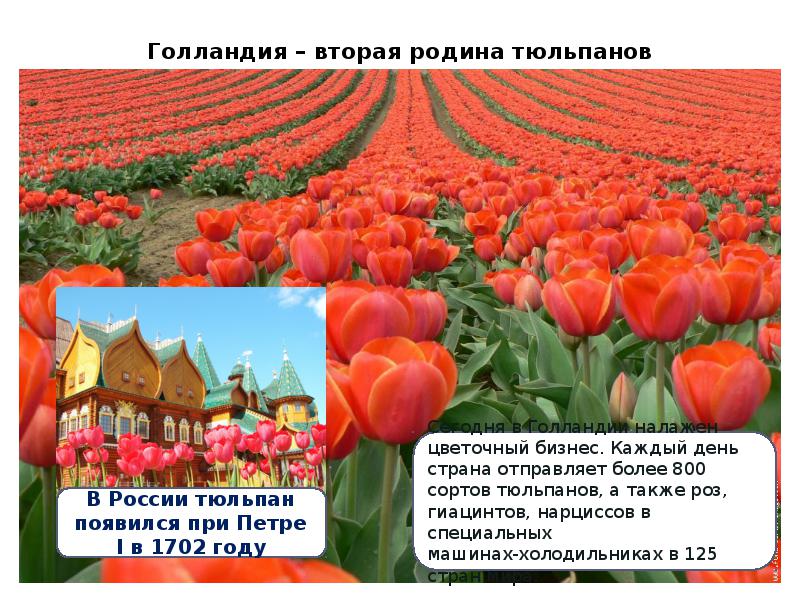 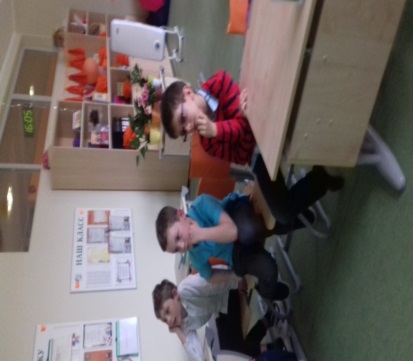 Посещение библиотеки. Обзор веб-сайтов			 < Рисунок 3>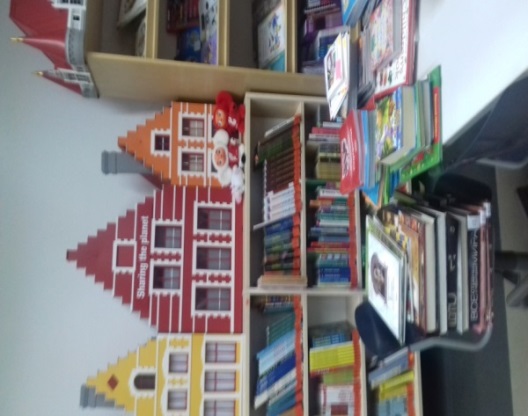 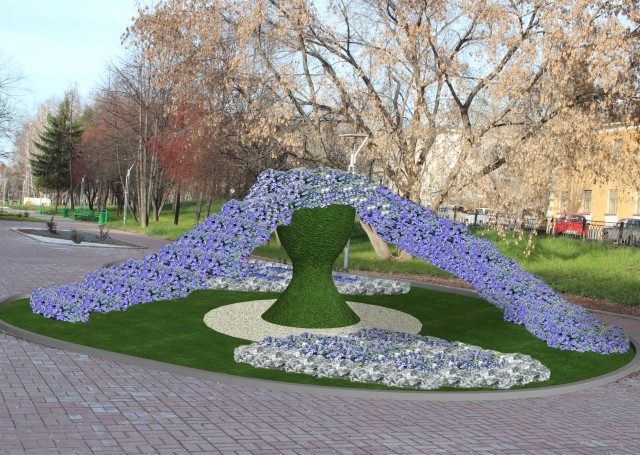 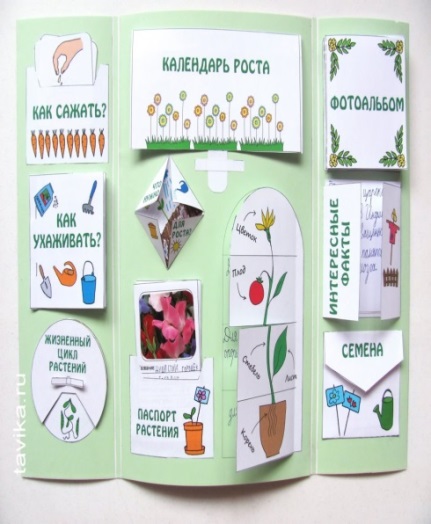  < Рисунок 4> /Изготовление цветов своими руками/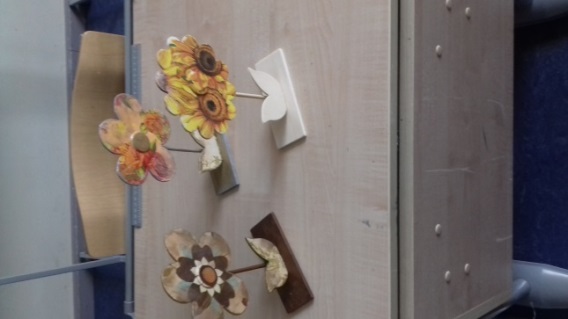 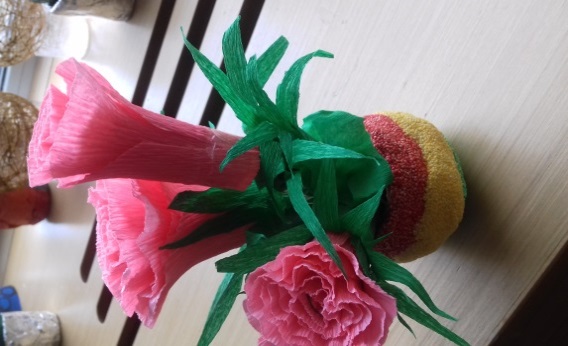 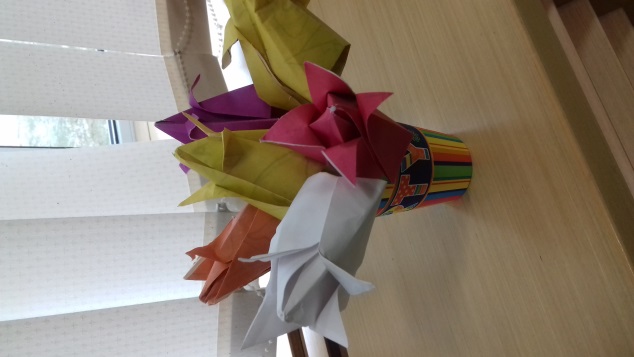 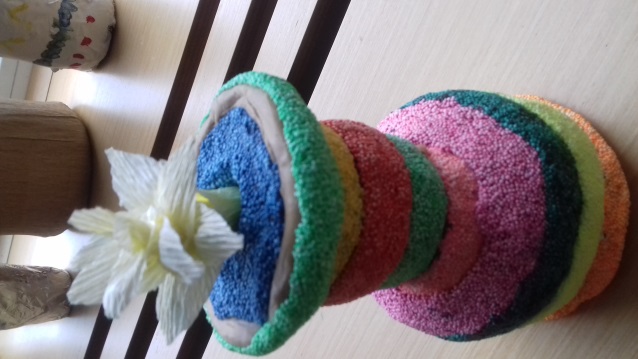  < Рисунок 5> /Мы сажаем/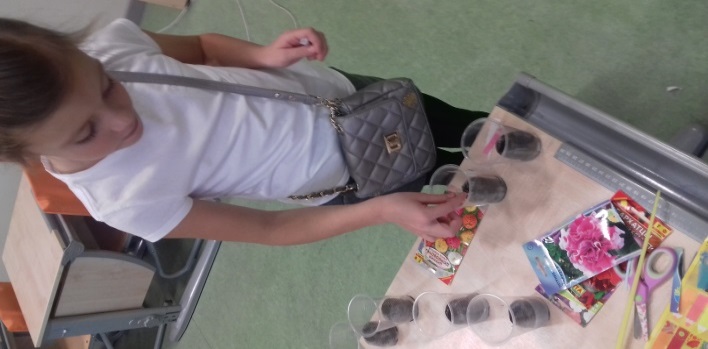 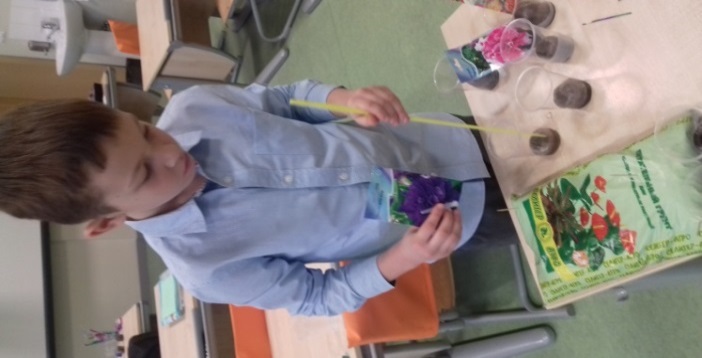 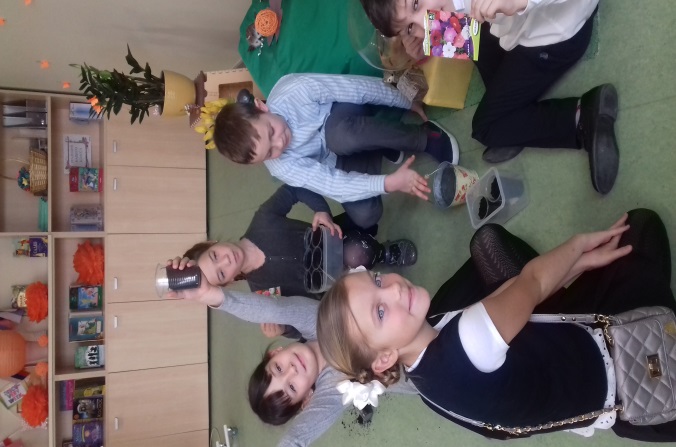 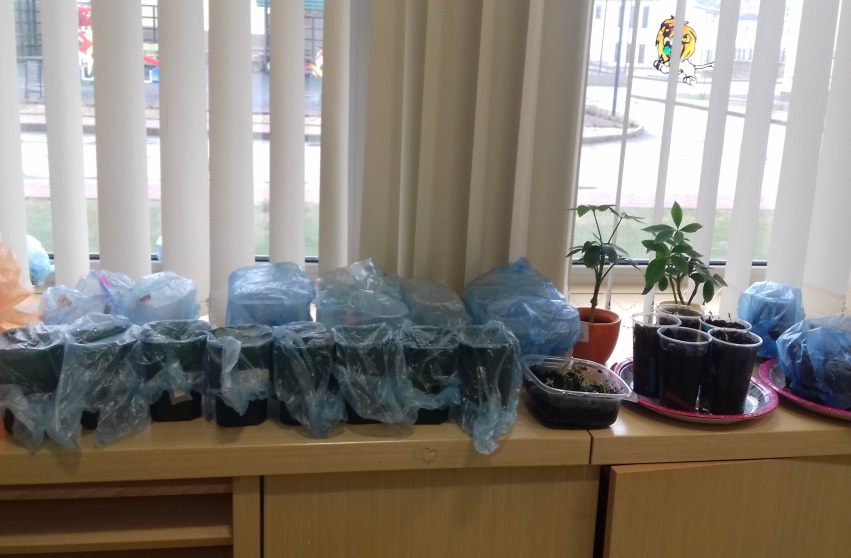  < Рисунок 6> /Виды клумб//Регулярная/	                                               /Нерегулярная/ 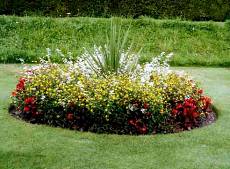 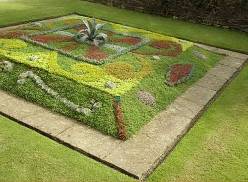 /Приподнятая/						/Ковровая/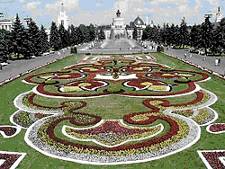 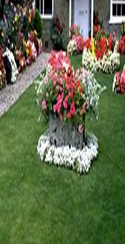 Вертикальная					/Моноклумба/        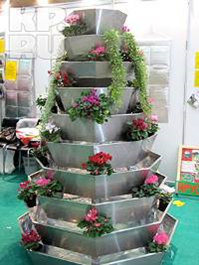 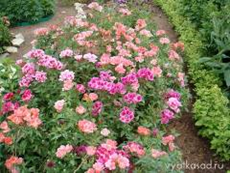 <Рисунок 7>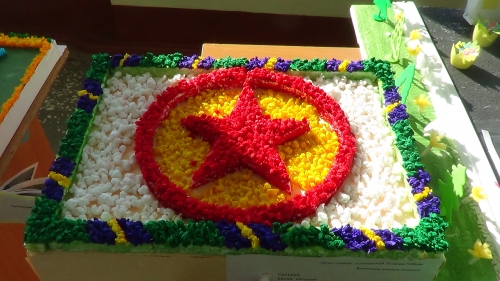 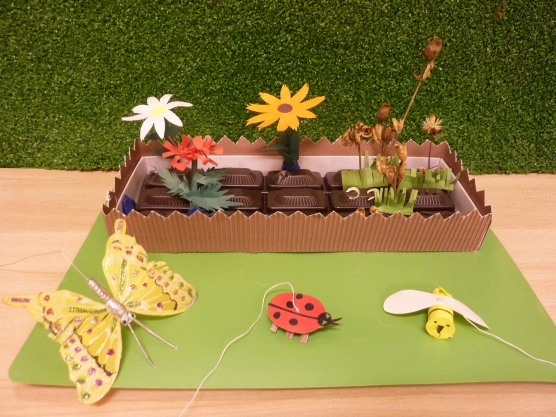 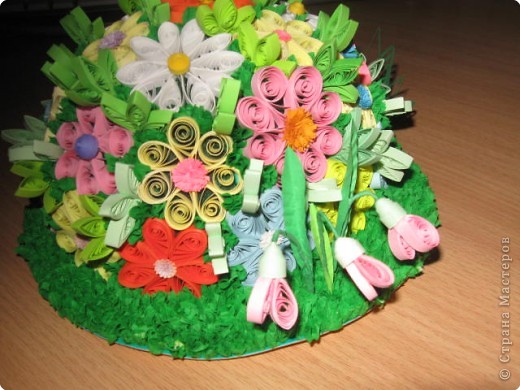 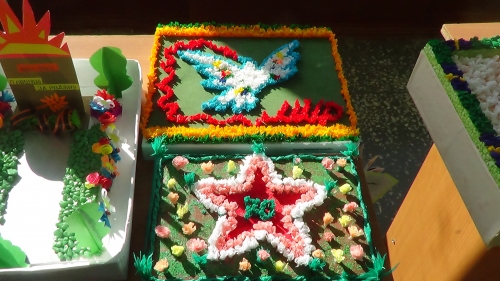 		<Рисунок 8>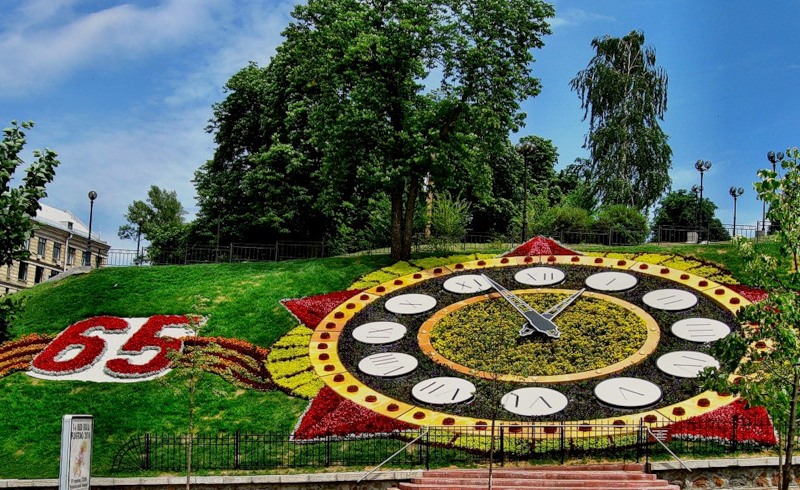 